A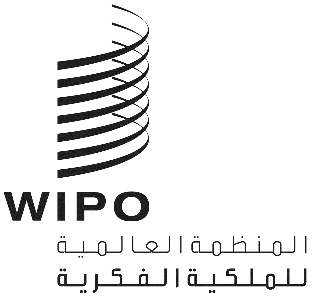 CDIP/25/INF/4الأصل: بالإنكليزية التاريخ: 3 أبريل 2020اللجنة المعنية بالتنمية والملكية الفكريةالدورة الخامسة والعشرونجنيف، من 18 إلى 22 مايو 2020لمحة عامة عن دليل تحديد الاختراعات المندرجة ضمن الملك العام: دليل للمخترعين ورواد الأعمالوثيقة من إعداد السيدة دونا أو. بيردو، خبيرة متخصصة رئيسية، والسيدة روزا مبويا، والسيدة ساراسيجا بادمانابان، والسيد إزاك روتينبرغ، خبراء متخصصون معاونون.يتضمن مرفق هذه الوثيقة لمحة عامة عن "دليل تحديد الاختراعات المندرجة ضمن الملك العام: دليل للمخترعين ورجال الأعمال"، الذي أُعدّ في سياق مشروع استخدام المعلومات الموجودة في الملك العام لأغراض التنمية الاقتصادية (الوثيقة CDIP/16/4 Rev.). وتقدم هذه اللمحة العامة وصفاً لغرض الدليل والمفاهيم الأساسية المستخدمة فيه، كما تقدم وصفاً لنهج التدريب وأدواته لاستخدامه على نحو فعال.إن اللجنة مدعوة إلى الإحاطة علماً بالمعلومات الواردة في مرفق هذه الوثيقة.[يلي ذلك المرفق]دليل تحديد الاختراعات المندرجة ضمن الملك العام: دليل للمخترعين ورواد الأعماللمحة عامة عن الدليل إن الغرض من هذا الدليل هو المساعدة على تحديد ما إن كانت اختراعات معيّنة محمية بموجب براءات نافذة، أم أنها تندرج ضمن الملك العام. ويشرح الدليل الخطوات التي ينطوي عليها تحديد ذلك ويوفر التدريب والأدوات اللازمة في كل خطوة. وبما أن حقوق البراءات تقتصر على النطاق الوطني فقط ومدتها محدودة، فإن الدليل يعرض سبل تنفيذ هذه الخطوات باستخدام وصف تقني كامل لاختراع معين، مع إرفاقه بمعلومات عن البلدان التي يمكن أن يُستخدم فيها والإطار الزمني لذلك الاستخدام. ويبرز الدليل أيضاً القيود والمخاطر ذات الصلة بكل خطوة. المفاهيم الأساسية المستخدمة في هذا الدليليُعرّف الدليل الاختراع والبراءة والملك العام (الوحدة الأولى) على النحو التالي:الاختراع: هو منتج أو عملية تتيح نهجاً جديداً لإنجاز عمل ما، أو تقدم حلاً تقنياً جديداً لمشكلة ما. وللاختراع ميزة واحدة أو أكثر تساهم في الحصول على أثر تقني يوفر النهج الجديد لإنجاز العمل ما أو الحل التقني للمشكلة.الاختراع المحمي بموجب براءة: تمنح البراءة الحقوق في الاختراع المحمي بموجبها. وهذه الحقوق:تحددها مطالبات البراءة؛سارية في البلد الذي منح البراءة؛نافذة لفترة محدودة من الزمن.وتمنح البراءة لصاحبها الحق في إيقاف الآخرين أو منعهم من استخدام الاختراع المحمي بموجب براءة دون موافقته في البلد الذي مُنحت فيه البراءة، في أي وقت كان ما دامت البراءة نافذة.ويمكن حماية اختراع بموجب براءات متعددة. على سبيل المثال، قد تحمي براءة سابقة ميزة واحدة من الاختراع، أو ميزات متعددة منه. ويمكن حماية اختراع بموجب براءات متعددة، بحيث يحمي كل منها ميزة مختلفة أو مجموعة من الميزات التي يحتويها الموضوع.الاختراع المندرج ضمن الملك العام: الاختراع المندرج ضمن الملك العام هو:اختراع مكشوف عنه للجمهور؛لا تغطيه أي حقوق براءات نافذة؛ويمكن أن لأي شخص استخدام هذا الاختراع بحرية في بلد معين وفي وقت محدد، دون الوقوع عرضة للتعدي على البراءة.وبما أنه يمكن حماية اختراع بموجب براءات متعددة، فإن تحديد ما إذا كان اختراع مندرجاً ضمن الملك العام، في بلد معين أثناء إطار زمني محدد، يتطلب البحث في وثائق البراءات المنشورة وتحليلها لمعرفة ما إذا كانت هناك أي براءات نافذة تحتوي على مطالبات قد تحمي الاختراع ككل، أو تحمي ميزة من ميزاته.وباستخدام هذا الإطار المفاهيمي، يقدّم الدليل عملية من ثلاث مراحل للبحث في وثائق البراءات المنشورة وتحليلها باستخدام أدوات تحدد حرية التصرف. الوصف (الوحدة الثانية)جمع المعلومات حول الاختراع:ما هي طبيعة الاختراع وماذا يخطط المخترع أن يفعل به؟أين يخطط المخترع استخدام الاختراع؟متى يخطط المخترع استخدام الاختراع؟وصف الاختراع واستخدامه المخطط له.البحث (الوحدة الثالثة)تفكيك الاختراع إلى أجزاء وتحديد الميزات التي سيُبحث فيها.تحديد معامِلات البحث وموارده: الكلمات الرئيسية؛ رموز تصنيف البراءات؛ قواعد البيانات؛ البلدان؛ السنة (السنوات)؛ اللغة (اللغات).البحث عن وثائق البراءات التي تضم مطالبات قد تغطي الاختراع أو إحدى ميزاته الأساسية، وتحديد الوثائق التي قد تكون ذات صلة من أجل تحليلها.التحليل (الوحدة الرابعة)تحليل كل وثيقة من وثائق البراءة التي قد تكون ذات صلة بالاختراع:تحليل المطالبات لتحديد نطاق حقوق البراءات. هل يمكن تفسير المطالبة بطريقة يُفهم منها أنها تغطي الاختراع ككل أو إحدى ميزاته الأساسية؟تحديد الوضعية القانونية لكل براءة تم تحليلها. هل تزال نافذة؟ إذا كان الأمر كذلك، ففي أي مكان لا تزال نافذة وإلى متى؟ وإذا لم يكن الأمر كذلك، هل انتهت صلاحيتها أم تم التخلي عنها أو إبطالها أو التنازل عنها أو إلغاؤها؟ هل وضعها القانوني غامض أم غير محدد؟وتشمل النتائج التي يُحتمل استخلاصها من إجراء التحليل غير الرسمي الذي يحدد حرية التصرف باستخدام الأدوات التي يقدمها الدليل ما يلي:وجود براءات سارية النفاذ تحتوي على مطالبات يمكن تفسيرها بطريقة يُفهم منها أنها تغطي الاختراع ككل أو إحدى ميزاته الأساسية، في بلد معين لمدة زمنية محددةعدم وجود براءات سارية النفاذ تحتوي على مطالبات يمكن تفسيرها بطريقة يُفهم منها أنها تغطي الاختراع ككل أو إحدى ميزاته الأساسية، في بلد معين لمدة زمنية محددة. استحالة اتخاذ قرار نهائي بهذا الشأن.وتعرض الوحدة الخامسة الحدود والمخاطر المرتبطة بعملية تحديد حرية التصرف وتقترح استراتيجيات إدارة المخاطر لتقليل المخاطر في كل مرحلة من العملية.استخدام الدليل: المهارات والتدريب والأدوات والاستراتيجياتالمهارات: ينطلق الدليل من مبدأ أن القُرّاء لديهم أصلاً معرفة جيدة بالملكية الفكرية، وقواعد بيانات البراءات، ومهارات البحث عن معلومات البراءات، بما في ذلك: معارف أساسية عن الملكية الفكرية وحقوقها؛ ومعارف أساسية عن البراءات وأنظمتها، والتي تشمل عملية إيداع طلبات البراءات وملاحقتها قضائياً، ووظيفة مطالبات البراءات والغرض منها، ومعارف أساسية عن نظم البراءات الوطنية والدولية؛ ومعارف أساسية للبحث في البراءات، بما في ذلك استخدام الكلمات الرئيسية وأنظمة تصنيف البراءات ومعامِلات البحث والقدرة على تقييم واختيار قواعد البيانات بناءً على احتياجات البحث وجمع نتائج البحث وتنظيمها.التدريب: تُفتتح كل وحدة في الدليل بقائمة من نقاط التعلم التي تلخص المعارف والمهارات التي يجب أن يكون القُرّاء قد اكتسبوها بعد الانتهاء من دراسة الوحدة. ويقدم الدليل توضيحات مفصلة للمبادئ التي تقوم عليها كل خطوة والعملية المتبعة فيها، وأمثلة تعليمية تبين لك كيفية تنفيذ تلك الخطوات. ويهدف هذا التدريب إلى تزويد القُرّاء بمهارات احترافية لتنفيذ مشاريعهم الخاصة باستخدام الأدوات التي تحدد حرية التصرف، مما يساهم في تعزيز مهارات البحث والتحليل الخاصة بالبراءات. ويتيح الدليل أيضًا تدريباً قيّماً للمساعدة في فهم القيود والأخطاء والمخاطر المحتملة المرتبطة بتلك العملية، واتخاذ خطوات لإدارة هذه المخاطر، ويساعد على معالجة المفاهيم الخاطئة الشائعة حول حقوق البراءات والملك العام.الأدوات: يحتوي الدليل على عدد من الأدوات العملية (المرفقات) لاستخدام الدليل بشكل فعال، بما في ذلك قوائم مرجعية شاملة للوحدة الثانية (جمع المعلومات) والوحدة الثالثة (البحث في حرية التصرف) والوحدة الرابعة (تحليل حرية التصرف)؛ ونماذج صياغة التقارير وجداول المطالبات لتوفير هيكل وإرشادات لتنفيذ الإجراءات المحددة وتوليد منتجات العمل لكل مرحلة من مراحل العملية؛ وقائمة بالأدوات والموارد الإضافية التي قد تكون مفيدة، مثل منشورات الويبو والأدوات والمواد التدريبية الإلكترونية.الاستراتيجيات. يمكن للقُرّاء اختيار كيفية التعامل مع الدليل وفقاً لمهاراتهم واحتياجاتهم واهتماماتهم. ونظراً للكم الهائل من المعلومات المفصلة الواردة، يقترح الدليل استراتيجيات للإلمام بمحتواه ولاستخدامه لتنفيذ مشروع ما.[نهاية المرفق والوثيقة]